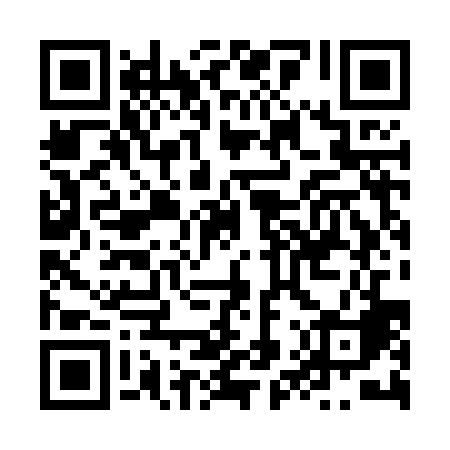 Ramadan times for Khartoum, SudanMon 11 Mar 2024 - Wed 10 Apr 2024High Latitude Method: NonePrayer Calculation Method: Egyptian General Authority of SurveyAsar Calculation Method: ShafiPrayer times provided by https://www.salahtimes.comDateDayFajrSuhurSunriseDhuhrAsrIftarMaghribIsha11Mon4:434:436:0012:003:215:595:597:0912Tue4:424:426:0011:593:216:006:007:0913Wed4:414:415:5911:593:216:006:007:0914Thu4:414:415:5811:593:206:006:007:0915Fri4:404:405:5711:593:206:006:007:0916Sat4:394:395:5711:583:206:006:007:0917Sun4:384:385:5611:583:196:006:007:1018Mon4:384:385:5511:583:196:016:017:1019Tue4:374:375:5511:583:196:016:017:1020Wed4:364:365:5411:573:186:016:017:1021Thu4:354:355:5311:573:186:016:017:1022Fri4:354:355:5211:573:176:016:017:1123Sat4:344:345:5211:563:176:016:017:1124Sun4:334:335:5111:563:166:016:017:1125Mon4:324:325:5011:563:166:026:027:1126Tue4:314:315:4911:553:166:026:027:1127Wed4:314:315:4911:553:156:026:027:1128Thu4:304:305:4811:553:156:026:027:1229Fri4:294:295:4711:553:146:026:027:1230Sat4:284:285:4611:543:146:026:027:1231Sun4:274:275:4611:543:136:026:027:121Mon4:274:275:4511:543:126:036:037:122Tue4:264:265:4411:533:126:036:037:133Wed4:254:255:4311:533:116:036:037:134Thu4:244:245:4311:533:116:036:037:135Fri4:234:235:4211:523:106:036:037:136Sat4:234:235:4111:523:106:036:037:147Sun4:224:225:4111:523:096:036:037:148Mon4:214:215:4011:523:096:046:047:149Tue4:204:205:3911:513:086:046:047:1410Wed4:194:195:3911:513:076:046:047:15